ANEXOSCURRÍCULUM VITAETítulo del proyecto:[Su respuesta aquí]Filiación institucional del proyecto (miembro de SDSN, o por lo menos con membresía en progreso):[Su respuesta aquí]Equipo de investigadores (biografía corta de máximo 200 palabras para cada uno de los integrantes del equipo, empezando con el investigador principal. Anexar CVs de máx 3 páginas de cada uno de los miembros del equipo): [Su respuesta aquí]Resumen del proyecto (máximo 200 palabras):[Su respuesta aquí]Propuesta técnica (máximo 2000 palabras):[Su respuesta aquí]Introducción y justificación de la investigación, incluyendo la relevancia para la formulación de políticas públicas y el logro de los Objetivos de Desarrollo Sostenible: [Su respuesta aquí]Preguntas principales de investigación:[Su respuesta aquí]Datos que se usarán (incluyendo una lista de indicadores municipales solicitados de la lista disponible en el Anexo 1 de la convocatoria):[Su respuesta aquí]Descripción de la metodología de investigación:[Su respuesta aquí]Resultados esperados:[Su respuesta aquí]Actividades propuestas de diseminación de los resultados:[Su respuesta aquí]Cronograma (desarrollar a base del cronograma incluido en la convocatoria):[Su respuesta aquí]Desglose del Presupuesto de Bs. 30.000 (incluir detalle de aporte de contraparte):[Su respuesta aquí]Bibliografía citada en el formulario: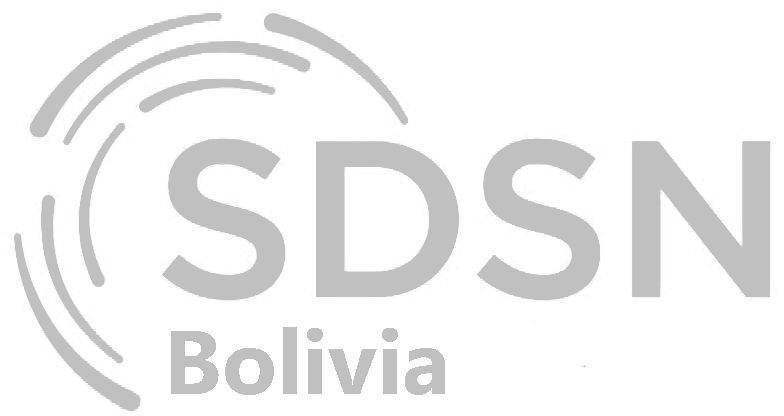 